TOREK – 21. 4.NARAVOSLOVNI DAN: ZDRAVO ŽIVIM  Si si danes že umil obraz in zobe?Si oblekel čista oblačila?Si prezračil svojo sobo, odprl okno in pospravil posteljo?Si pojedel zajtrk?Si popil kozarec vode?Si pripravil kotiček za šolsko delo, da boš delal zbrano, v miru?Tako, če si na vse to rekel JA, potem začni z reševanjem nalog v katerih boš preveril, utrdil in nadgradil svoje znanje o telesu in skrbi za zdravje. Starše prosi, da ti preberejo navodila za reševanje nalog. Rešuj samostojno. Še nekaj. Pravilno se usedi na stol k mizi pred računalnik in pazi na svojo držo.Tako, prišel si do konca. Upam, da so ti bile naloge všeč in da si jih uspešno rešil. Podobna vprašanja boš dobil tudi za preverjanje te snovi v petek. V zvezek za SPO naredi zapis (glej sliko). Ob vsakem prstu nariši to, o čemer govori. Magična petka od danes naprej velja za nas tudi za zdrave navade 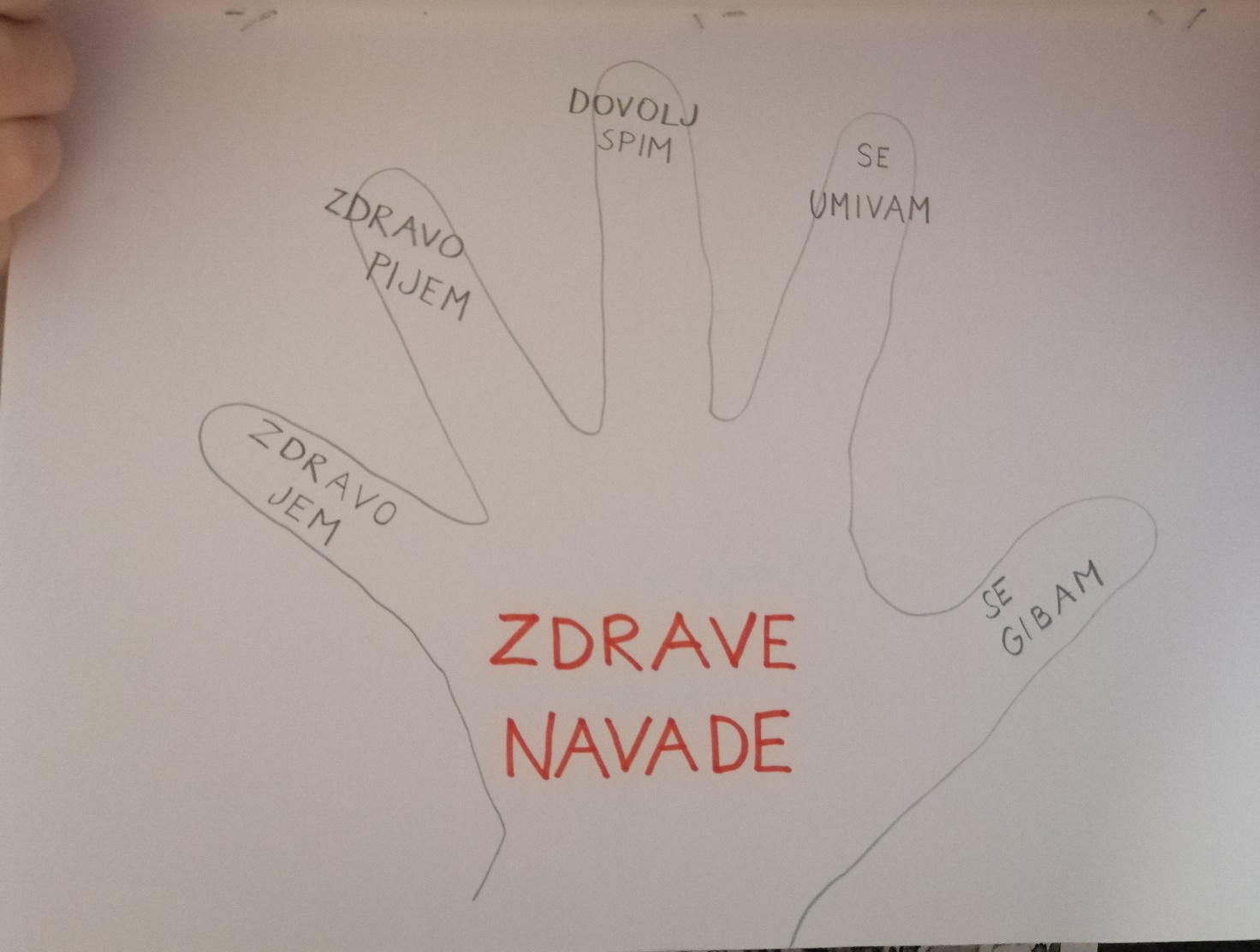 Torej… Sledi prstom in živi zdravo danes do večera, pa jutri ves dan, pa tudi v četrtek, petek, za vikend, in čez en mesec, čez eno leto, čez deset let. OSTAL BOŠ ZDRAV!Prosim, da mi zapis v zvezku fotografirate in pošljete. Včeraj sem pozabila prositi za fotografijo zapisa v MAT zvezku s števili do 15, zato prosim, če dodate še to fotografijo. Hvala.POVEJ,  KAJ  KORISTI  TVOJEMU  ZDRAVJU IN KAJ MU ŠKODUJE.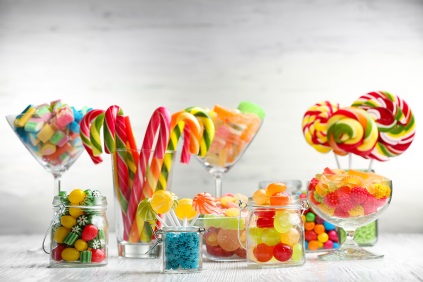 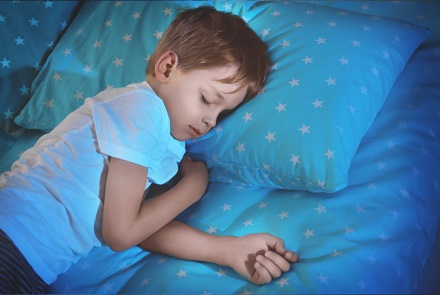 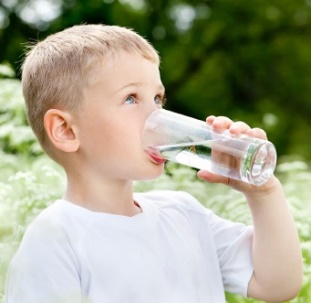 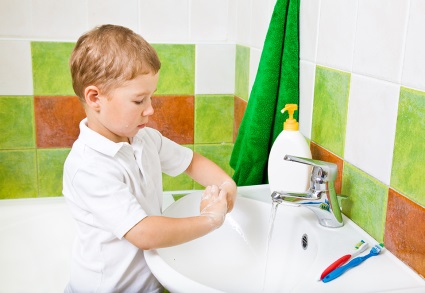 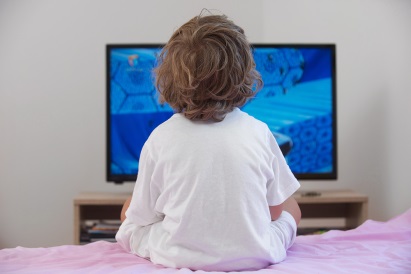 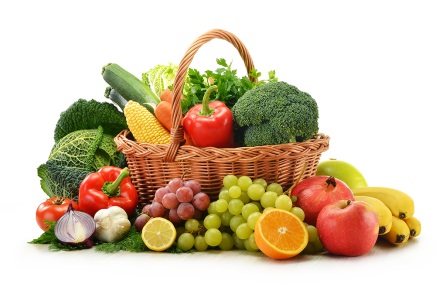 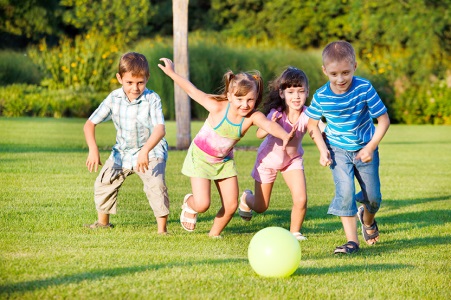 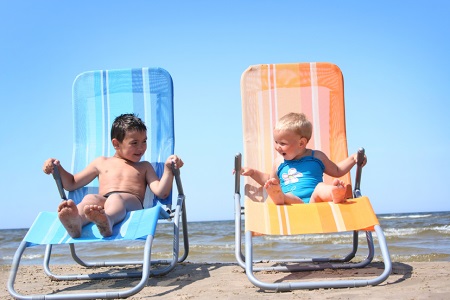 KAJ JE ZA ZOBE ZDRAVO IN KAJ NI?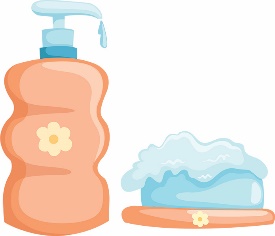 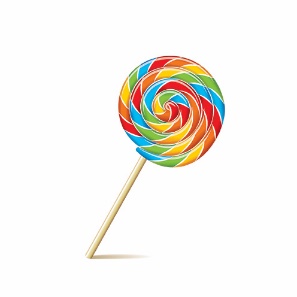 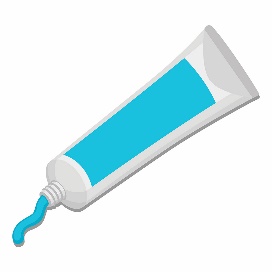 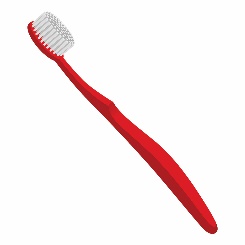 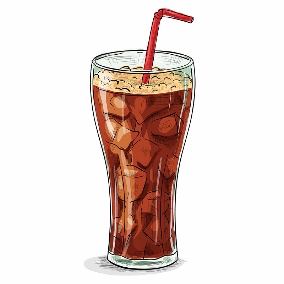 POIMENUJ  JEDI,  KI  JIH  NE  SMEŠ  POGOSTO  UŽIVATI.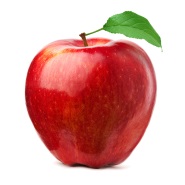 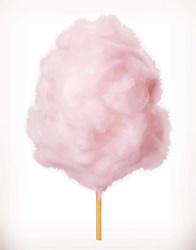 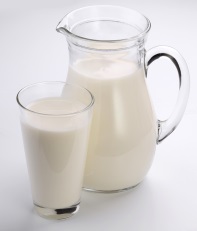 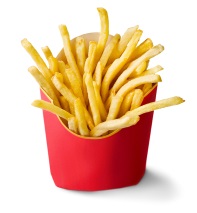 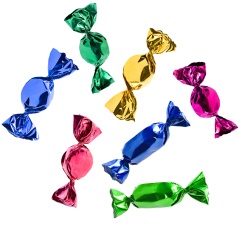 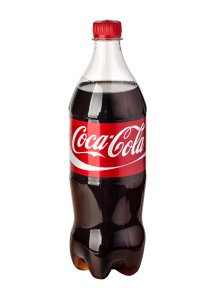 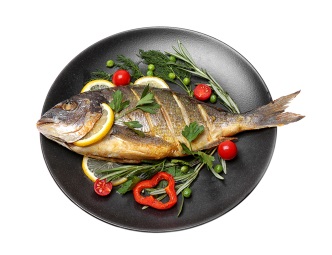 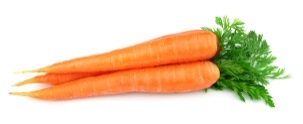 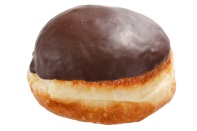 POIMENUJ  HRANO,  KI  TVOJEMU  ZDRAVJU  KORISTI.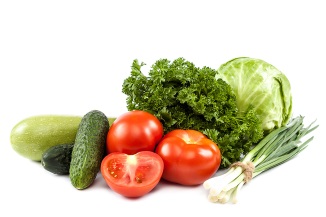 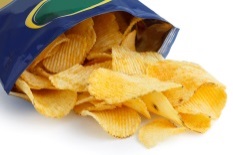 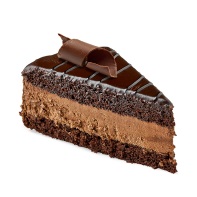 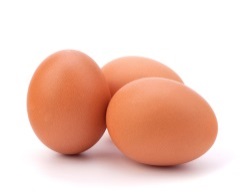 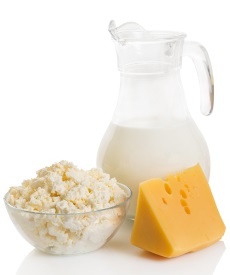 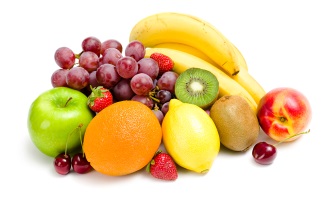 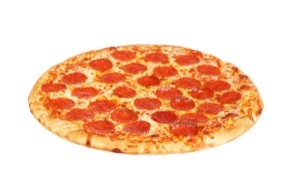 IZBERI  JEDI,  IZ  KATERIH  BI  SESTAVIL  ZDRAV ZAJTRK.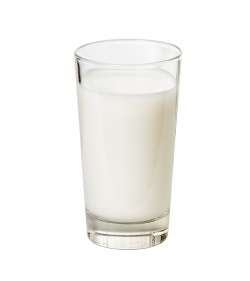 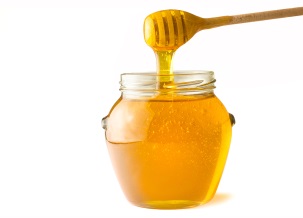 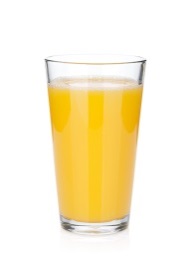 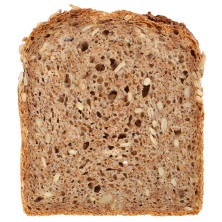 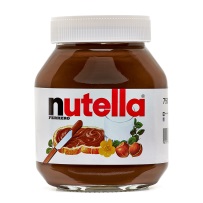 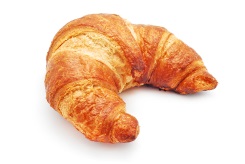 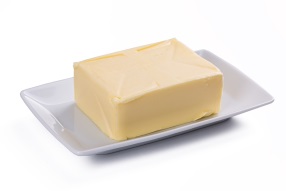 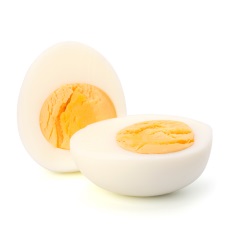 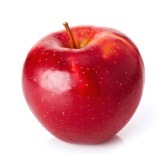 
KAKO  BOŠ  POSKRBEL  ZA  SVOJE  ZDRAVJE? IZBERI  SLIČICO,  KI  USTREZNO  DOPOLNI  POVED.
NA DEKLICI IN NA SEBI POKAŽI: KOMOLEC, DLAN, BRADO, ZAPESTJE, KOLENO, RAMO, ČELO.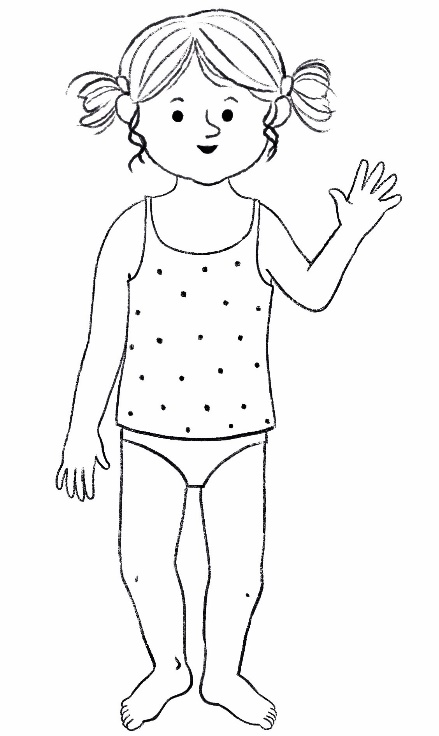 KATERI  DEL  TELESA  UPORABLJAŠ? IZBERI ODGOVOR.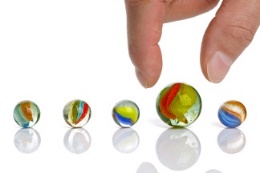 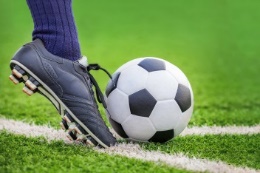 KATERI  DEL  TELESA  UPORABLJAŠ? POIMENUJ SLIČICO,  KI  USTREZNO  DOPOLNI  POVED.